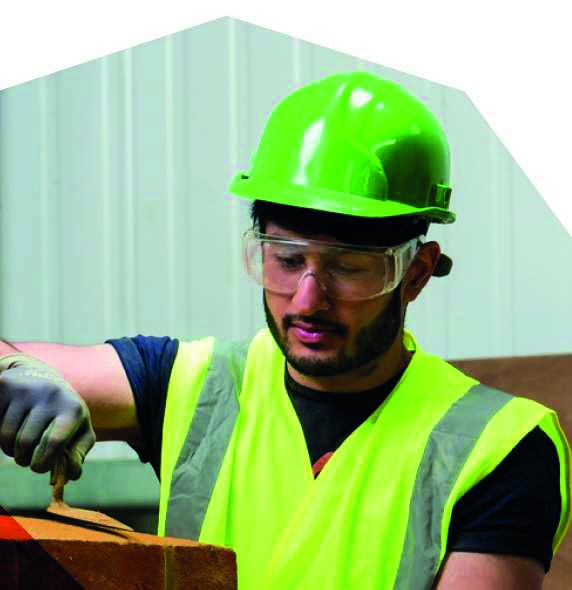 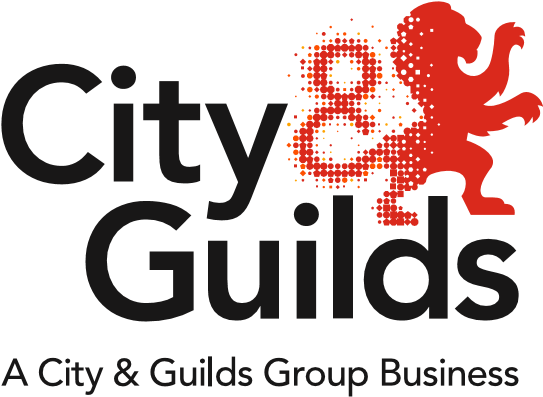 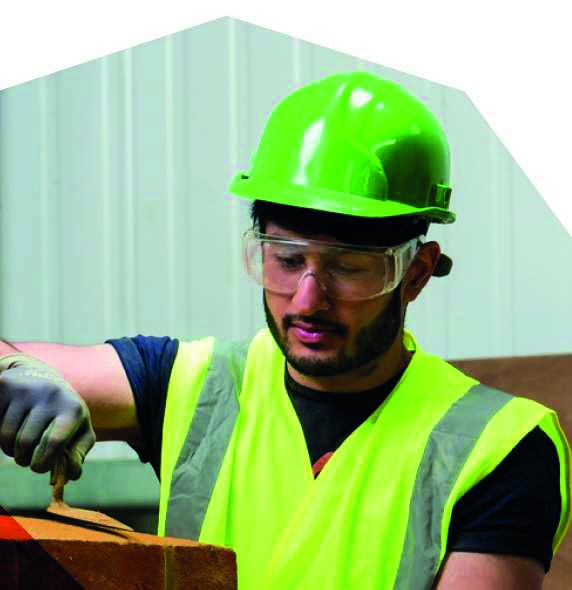 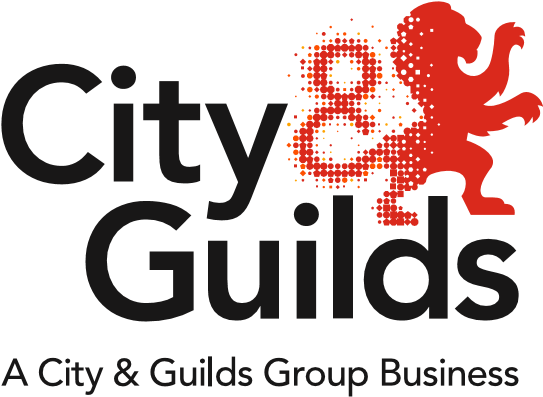 A newsletter from City & Guilds on professional and technical education updates in construction for all nations.In this issue:Extensions and WithdrawalsNVQ incremental changesRevised: 5546-60 (601/7375/0) Skills for Working in the Construction Industry Network eventsUpdate on government reformsTrailblazer Apprenticeship standards – EnglandT-Levels - EnglandQualifications Wales Sector Review - WalesExtensions and WithdrawalsQualification extensions and withdrawalsThe following spreadsheet outlines the extensions for the registration end dates recently requested for the NVQs and Diplomas. Over the next month, Walled Garden will be updated to reflect these new dates:NVQ incremental changesAs part of the “incremental changes” being made to the NVQs this year, several suites will be given new qualification numbers. For a summary of the changes being made to the NVQs, including new qualification numbers, please refer to our “Summary of NVQ incremental changes” document on the website:https://www.cityandguilds.com/qualifications-and-apprenticeships/construction/latest-news-in-construction Further detail of the changes can be found in the updated Qualification Handbooks on the individual product pages.Centres approved on existing NVQs will be given automatic approval to the replacement. New qualificationsRevised: 5546-60 (601/7375/0) Skills for Working in the Construction IndustryOur employability skills qualification for the construction industry has been updated to include the Level 1 Award in Health & Safety in a Construction Environment. Employability Skills make up the majority of this qualification and are fundamental to learners’ first experience of work. The qualification also offers learners an opportunity to learn, develop and practice the basic construction skills and knowledge that are required for employment and/or entry into the construction industry.By achieving the Health & Safety unit within the qualification, candidates will now be awarded the additional certificate for 6072-51 Level 1 Award in Health & Safety in a Construction Environment. This will qualify learners to apply for the CITB Health, Safety and Environment (HSE) test, required for the CSCS Labourer card, granting access onto a construction site.https://www.cityandguilds.com/qualifications-and-apprenticeships/skills-for-work-and-life/employability-personal-and-social-development/5546-employability-skills#tab=information Network eventsPlease find below further details and joining instructions for our Construction Network Events:Chichester: 28th March 2018https://www.eventbrite.co.uk/e/construction-regional-network-chichester-tickets-42899542687 Newcastle: 20th April 2018https://www.eventbrite.co.uk/e/construction-regional-network-newcastle-tickets-42899127445 Wakefield: 25th April 2018https://www.eventbrite.co.uk/e/city-guilds-construction-network-wakefield-tickets-41705288641Glasgow: 1st May 2018https://www.eventbrite.co.uk/e/construction-regional-network-glasgow-tickets-43339139533Oxford: 2nd May 2018https://www.eventbrite.co.uk/e/construction-regional-network-oxford-tickets-42899508585 Aberdeen: 3rd May 2018https://www.eventbrite.co.uk/e/construction-network-event-aberdeen-tickets-43472039039Manchester: 5th June 2018https://www.eventbrite.co.uk/e/construction-regional-network-hopwood-hall-manchester-area-tickets-41874185817Update on government reformsTrailblazer Apprenticeship standards – EnglandTo check the status of standards currently in development, please visit the government website: https://www.instituteforapprenticeships.org/apprenticeship-standards/Several standards have had recent IfA approvals, including:Carpentry & Joinery: approved for deliveryAdvanced Carpentry & Joinery: approved for deliveryBricklayer: Assessment Plan approved, but not yet ready for deliveryPlasterer: Assessment Plan approved, but not yet ready for deliveryLifting Technician: approved for deliveryT-Levels - EnglandThe Department for Education are currently reviewing the outputs of the public consultation, which ended on 8th February 2018. For more information regarding T-Levels please visit the City & Guilds webpage:https://www.cityandguilds.com/tlevelsQualifications Wales Sector Review - WalesQualifications Wales has published its sector review of qualifications and the qualification system in Construction and the Built Environment. For the full Building Futures report and information on how to respond to the consultation please visit the Qualifications Wales website:http://qualificationswales.org/english/qualifications/vocational-qualifications/sector-reviews/construction-and-the-built-environment/Public consultation on the sector review ends on 13th April 2018.Tell us what you thinkAll About Construction is a newsletter that brings together all of the key developments from City & Guilds relevant to Construction skills learning across England, Scotland, Northern Ireland and Wales. It contains updates on the range of teaching and learning resources we offer, plus relevant public policy or other information we think you might be interested in.Each edition is numbered, so we can refer back to previous issues or tell you when information has been superseded. If there’s anything else you’d particularly like us to cover or explain more fully in future issues of All About, please feel free to drop us a line to construction@cityandguilds.com For specific queries and enquiries please contact our dedicated customer support team: PDCustomerSupport@cityandguilds.com Meet the team:Thank you for your continued support.Every effort has been made to ensure that the information contained in this publication is true and correct at time of going to press. However, City & Guilds’ products and services are subject to continuous development and improvement and the right is reserved to change products and services from time to time. City & Guilds cannot accept responsibility for any loss or damage arising from the use of information in this publication.© 2018. The City and Guilds of London Institute. All rights reserved. City & Guilds is a trademark of The City and Guilds of London Institute, a charity established to promote education and training registered in England & Wales (312832) and Scotland (SC039576).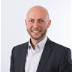 Ed ShawIndustry Manager edward.shaw@cityandguilds.com02072943314 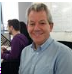 Ian RobertsTechnical AdvisorIanm.Roberts@cityandguilds.com07826903967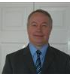 Paul BrownTechnical AdvisorPaul.brown@cityandguilds.com07872463185